Relatório de atividades da Diretoria Regional de São Bento do SulPeríodo: Julho a Setembro de 2016.Diretores:Presidente Regional: Dr. Jakson Goto		Secretário Regional: Hoiti Okamoto		Tesoureiro Regional: .Dr. Antonio J. Tomazini filhoCidades que compõem a Regional: São Bento do SulRio NegrinhoCampo AlegreSede (Endereço): Rua Marechal Deodoro, 413 – sala 61 – centro - São Bento do Sul - 892801331. ATIVIDADESAtividades e/ou Eventos Sociais2. FILIAÇÕES 2.1. Número total de filiados: 2.2. Número de filiações no período: 3. INADIMPLÊNCIA3.1. Número total de inadimplentes:  .2. Número de filiados tornados adimplentes no período: ............4. SUGESTÕES31  de julho de 2016                                                              Hoiti Okamoto                                                             Secretário RegionalRua Marechal Deodoro, 413 – sala 61 – Edidfício CIMTelefone – (47) 3634 2306e-mail – simescsbs@ig.com.brSão Bento do Sul – SC – 89280 133SINDICATO DOS MÉDICOS DO ESTADO DE SANTA CATARINA         DIRETORIA REGIONAL DE SÃO BENTO DO SUL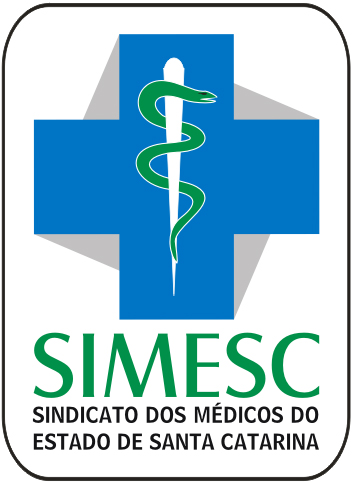 